Мероприятие в рамках VIII муниципального методического форума «Образование и воспитание: реалии и перспективы» 27.09.2022г. Тематическая площадка: «Вовлечённость в дополнительное образование: разумный подход к мотивации» (Зам.директора по УВР МУ ДО «ЦТ» Кузнецова Н.А.)Тема выступления: Практикум «Игры, как инструмент сплочения детского коллектива» Название методической статьи:  «Развивающие игры для театральной группы». Автор: Хозяинова Е.В. МУДО «ДЦИ» г.Ухты.Содержание.В педагогической работе с детским театральным коллективом использую различные игры во всех возрастных группах (развивающие настольные, игры-тренинги, командные, творческие, интеллектуальные и другие). Игры помогают развивать эмоциональный мир детей, воображение, внимание, театральные и творческие способности, навыки сотрудничества, учат решать проблемные ситуации. Из опыта работы хочу поделиться методическими разработками командных игр и конкурсов, в которых применяются элементы технологий: проблемная, КТД, сотрудничество.  Некоторые из материалов были опубликованы в научно-методическом журнале «Аспект». Серия данных разработок- это  конкурсно-игровые мероприятия: «Смайликовый Бум»,«Клетчатый Бум», «Полосатый Бум» и другие.Примечание. В переносном смысле «Бум» — чрезмерное оживление вокруг какого-либо события , ажиотаж, т.е слово Бум объединяет детей вокруг какой-то тематики и погружает в неё. (приложение, раздаточный материал)В практической части я хотела бы предложить примеры игр, которые применяю на занятиях в настоящее время. Возможно, что-то вы возьмёте в свою педагогическую практику. 1.  Приём для разминки.Итак, для разминки, раскрепощения, рефлексии, а так же для оценивания мы часто применяем игровой приём «аплодисменты»(авторская идея). Давайте мы с вами тоже поаплодируем  и выразимаплодисментами разные эмоциональные настроения. Примечание.Детям можно дополнительно рассказать историю аплодисментов, вероятно что ладони, ступни и  голос были первыми музыкальными «инструментами» человечества.  хлопками дети учатся отбивать ритм. Можно предложить детям объединиться в команды или в пары и придумать аплодисменты с ритмическим рисунком, с использованием кричалок или песенок.Описание видов аплодисментов.- умеренные аплодисменты,  обычные, традиционные  для зрителя. Они  без особого шума, без внутреннего порыва, но благодарные, похвальные.- хотим протянуть руки ближе к выступающему ,  тем самым выразить своё  уважения и признательность. - пассивные аплодисменты, когда вам, к примеру, не понравилось выступление- весёлые, зажигательные аплодисменты с движениями. - спортивные аплодисменты с кричалками, для того чтобы усилить волю к победе. «Так держать», «Молодцы». Когда мы хотим, чтобы команда показала свой лучший результат. - бурные  овации.  Выражающие Радость и восторг , с криками «Браво!», «Бис!» 2.Игры в командах. Блиц-игра( 3 задания одновременно. Решить в команде кто какое задание будет выполнять и демонстрировать)Оценку выступлений детей можно провести аплодисментами.- 1-е Скороговорки, проговорить в заданной эмоции.- 2-е Придумать рассказ по картинкам 3 картинки на команду либо у каждого члена команды по одной картинке, либо другие варианты (цветные картинки-вырезки из различных журналов, старые ученические рабочие тетради и т.д.)-3-е Сказки. Угадать сказку на иллюстрации и воспроизвести реплики из этой сказки. - Ассоциативные связи. Придумать любое слово. Команда придумывает ассоциативную связь, которая объединяет ваше слово со словом соперника.(1ком.-2 ком., 2-3, 3-4, 4-1) . Вариант другой: Каждый член команды придумывает слово и тогда ассоциативная цепочка будет у каждой команды своя и более продолжительной по времени, но зато каждый поучаствует.3.Игра в парах. «Эмоциональный дуэт» (авторская разработка).Каждая пара  выбирает одну карточку, на ней написана (изображена)эмоцияи  карточку с текстом стихотворения.  Пробуйте прочитать содержание текста (стих, строчка из песни) в той эмоции, которая вас объединила. Если вы считаете, что вам нужна другая эмоция, можно заменить. И так же можно сократить содержание текста и прочитать только пару строчек. Главная задача, прочитать эмоционально и постараться создать образ. (Стихи в приложении №1)4.Приём перестройки.А сейчас выполним перестройку пар,такой приём я назвала«Миксование» (авторская разработка).Вопрос: Вы запомнили эмоцию которую выбрали в предыдущей игре? Не забывайте. Задание: Прошу пары взяться за руки и образовать круг.  В кругу вы не берёте за руку  партнёра другой пары. Для того чтобы нам  начать играть, взаимодействовать с другими  участником, нужно  взять за руку соседа , а со своим партнёром попрощаться и разъединить руки. Таким образом у нас образовались новые пары. 5. Игра в парах.«Диалоги» (авторская разработка). Теперь у нас встретились разные эмоции.  Ваша задача придумать диалог  с данными эмоциями, вы можете сами решить какие эмоции использовать.  Диалоги бывают разных видов. Я предлагаю вам выбрать карточку с видом диалога, и именно такой диалог нужно построить в паре.  В диалоге может быть всего 2-3 реплики. Ваша задача сделать диалог как можно убедительным и правдоподобным для всех участников. Виды диалогов.Диалог этикетного характера- выражать благодарность, пожелания, вежливо спрашивать, вежливо отказаться, соглашаться, вежливо предложить что-то, оповестить о культурном, светском мероприятии.Диалог вопрос-ответ- запрашивать информацию, сообщать  информацию, целенаправленно расспросить, взять интервью.Диалог –побуждение к действию-  обращаться с просьбой, выражать согласие или отказ её выполнить, давать совет, принимать совет или не принимать, делать предложение, отказывать объясняя причину и соглашаться с разным настроением.Диалог-обмен мнениями- выразить точку зрения, обсудить что-то, одобрение или неодобрение, эмоциональная оценка обсуждаемых событий, в том числе с помощью комплиментов.«Миксование». Комбинирование указанных видов диалогов может быть для решения более сложных коммуникативных задач.Теперь подарите друг другу аплодисменты, оцените  творчество своих друзей. Спасибо за участие.6.«Театральный микс» Твистер (авторская идея). Кратко расскажу об одной  игре, в которую можно играть командами, парами и индивидуально, она универсальна по применению. Можно её провести на любой площадке, на свежем воздухе, в зале, в классе. Для Игрового поляиспользуем известную детскую игру Твистер. На поле 4 цветовых линии , каждая линия содержит задания на определённую тему. Например: красная линия-«Воображение» ( ассоциации, изобразить что-то, оживить картинку и т.д.)жёлтая –«В мире интересного» (в роли диктора прочитать факты, рекорды, чудеса света и т.д.) синяя– «Говорим выразительно!» ( скороговорки, стишки, трудновыговариваемые слова, тексты) зелёная-«Путешествие по сказкам» (по картинке узнать сказку, рассказ, воспроизвести диалог, монолог или песенку из сказки)Кубик имеет соответствующие цветные грани, а так же знак вопроса (вопросы задаются по программе обучения), грань с изображением всех цветов –это право выбора задания из любой линии. Вместо кубика могут быть номера. Оценка: накопление баллов, смайликов, приём апплодисментов. 7.  «Театральный бой» с Popit (авторская идея)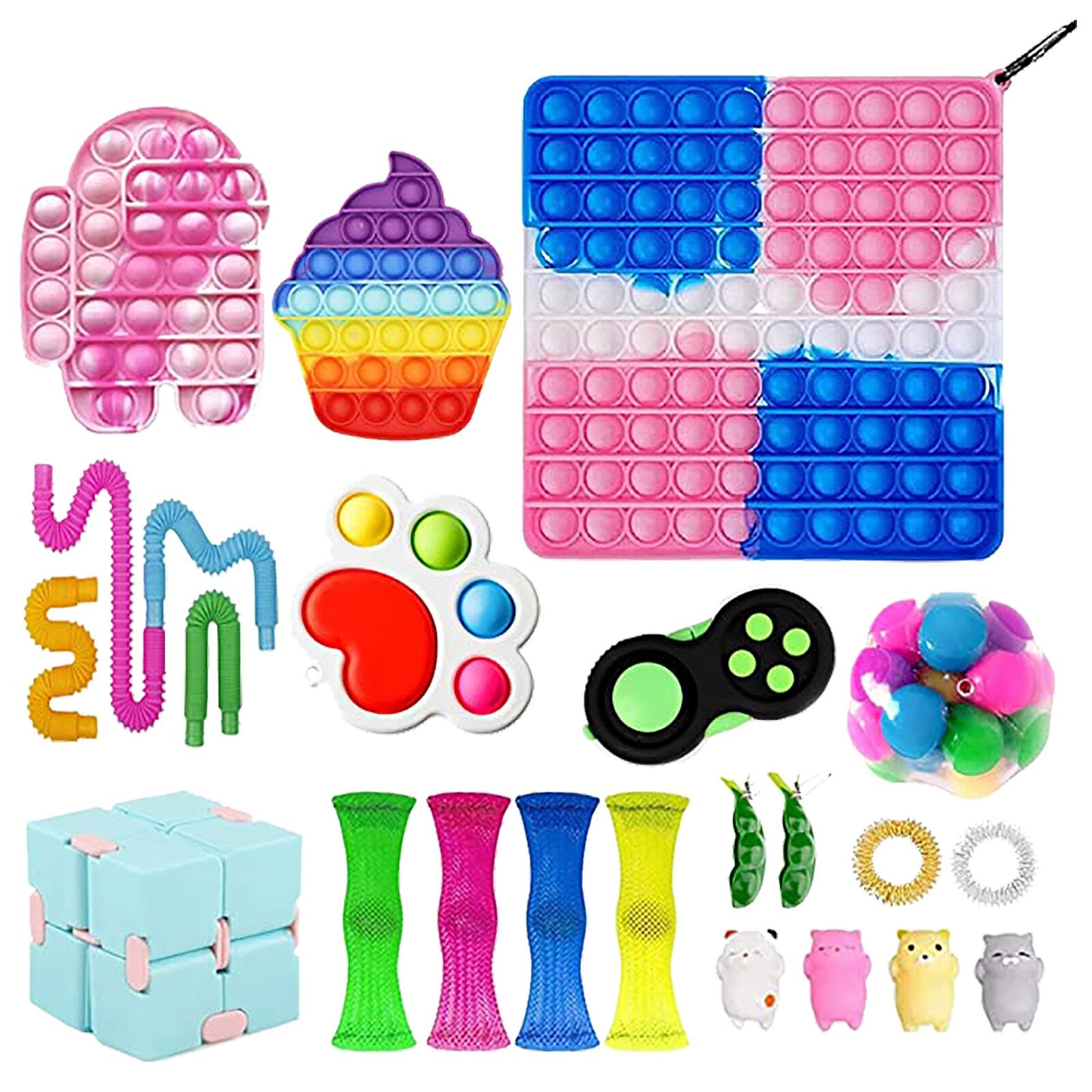 Театральный бой» с  Pop itКомандная игра для театральной группы (можно играть  индивидуально) На поле  10 X 10  команда загадывает свой тайное место (как корабль  в игре «морской бой»). Записывает координаты на листочек для себя и для ведущего. Поле «попита» обозначено буквами и цифрами как в игре «Морской бой». От 1 до 10, от А до К. Первый выстрел.  Команда называет букву и цифру, соперники нажимают попит в этой комбинации,  если выстрел мимо тайного места, команда в чью сторону был выстрел- задаёт вопрос ( из специального списка),  на вопрос нужно ответить и заработать  баллы, смайлики, очки и т.д. Если нет ответа бал не начисляется (можно наоборот записать штрафной, и вычесть из заработанных в ходе игры). Если выстрел пришёлся на тайное место, то  команда старается полностью им завладеть (как  потопить корабль в «морском бое»). Тайное место может иметь любые очертания, но только определённое количество клеток (8,10, 12) Вопросы  в дидактическом материале разделены на блоки соответствующие каждой цифре.  Задать можно любой вопрос из блока.  Например. Ход 1-Б, вопрос задаётся из блока №1. Команде необходимо отмечать те вопросы, которые уже были заданы. Игра продолжается до тех пор, пока тайное место соперника не будет захвачено. После окончания игры считаются очки за правильные ответы, что тоже может дать право получить приз.  Вместо вопросов могут быть использованы скороговорки, за качество проговаривания присуждается балл. Могут быть так же любые  задания ( изобразить что-то, угадать по картинке, ассоциации, загадки и т.д.)8. Фантазирование и ассоциации. Каждый в команде придумывает слово. Слово нужно разбить на свойства, вид, характеристики.Дерево: растущее, высокое, хвойное.Снег: белый, грязный, мокрыйПтицы: летающие, крякающие, красивыеСтол: деревянный, стеклянный, круглый, Окно: прозрачное, чистое, пластиковоеВыбрать слово и описать из представленных слов от каждого придуманного слова.Стол: из хвойного дерева, белый, красивый, круглый, чистый.Изобретение.Предмет изобретение – маска для подводного шоу; - для чего нужны маски (маскировка, смена образа, ритуалы, театр, шоу, анонимное общение)-виды масок по внешнему виду (маска на всё лицо, полумаска, грим, карнавальные очки)- типы по общим признакам (детские, взрослые, сказочные, карнавальные)- состав маски, технология (бумага, пластик, картон, папье маше, резина, ткань, вязание)- история, из чего были сделаны раньше (дерево, краски, природные материалы)-описание изобретения новой маски для чего (зрелищное выступление  под водой, театральная маска в которой можно дышать под водой)- из чего новое изобретение может быть(силикон, пластик, металл, акваланг, трубка, подсветка и т.п.)        3.   Придумать любые слова, записать через запятую. Телефон, очки, карандаш, кресло, листок, доска, картина, футляр, чашка, ключПодобрать ассоциативные связи, которые их объединяют. Ключ-подарок-чашка-роспись-футляр-рисунок-картина-школа-доска-плоскость-листок-семинар-кресло-дерево-карандаш-цвет- очки- стекло-телефон.Приложение №1 1: Возле речки,  у обрыва, Плачет ива, плачет ива.2: Может, ей кого-то жалко?Может ей на солнце жарко?1: Может ветер шаловливый За косичку дёрнул иву?2: Может, ива хочет пить?Может, нам её спросить?(Ирина Токмакова)*****1: Два цветка, два гладиолусаРазговор ведут в полголоса.По утрам они беседуютПро цветочные дела…2: Но подслушивать не следует,Я тихонько отошла,Чтоб не знать, о чём вполголосаГоворят два гладиолуса.(Агния Барто)******1: Очень красивый этот лесной петух-Тетерев. Хвост косицами, сам весь чёрный,А брови-красные-красные.2: Ноги короткие, все в пёрышках, Будто в валенках, чтоб зимой не мёрзли.(Евгений Чарушин)******1:Медленно минуты уплывают вдаль,Встречи с ними ты уже не жди, 2: И хотя нам прошлого немного жаль,Лучшее, конечно, впереди.*****1: На улице дождик, на улице слякоть,А нам все равно.2: Шагаем мы вместе, один у нас зонтик,Идём из кино.*****1:В каждом маленьком ребенкеИ в мальчишке и в девчонкеЕсть по двести грамм взрывчаткиИли даже полкило!2: Должен он бежать и прыгатьВсе хватать, ногами дрыгатьА иначе он взорвется, трах-бабах!И нет его!******1: Солнечный круг,Небо вокруг -Это рисунок мальчишки.2: Нарисовал он на листкеИ подписал в уголке:1:Пусть всегда будет солнце,2:Пусть всегда будет небо,1:Пусть всегда будет мама,2:Пусть всегда буду я.*****1: Чтоб выучиться пению,имеем мы терпение.И чтоб урок не зря у наспрошёл,должны мы быть старательны,2: послушны и внимательныи выучить все нотыхорошо!1и2: До, ре, ми, фа,соль, ля, си, до.*****1: Луч солнца золотого
тьмы скрыла пелена.
И между нами словно
вдруг выросла стена.
2: Ночь пройдёт, наступит утро ясное.
Знаю счастье нас с тобой ждёт.
Ночь пройдёт, пройдёт пора ненастная, солнце взойдёт.2: солнце взойдёт.1:Мы плывём на льдине,Как на бригантинеПо седым суровым морям2:И всю ночь соседиЗвёздные медведиСветят дальним кораблям*******1: Вот дом,
Который построил Джек.2: А это пшеница,
Которая в тёмном чулане хранится
В доме,Который построил Джек.1: А это весёлая птица-синица,
Которая часто ворует пшеницу,
Которая в тёмном чулане хранится
В доме,Который построил Джек.2: Вот кот,
Который пугает и ловит синицу,
Которая часто ворует пшеницу,
Которая в тёмном чулане хранится
В доме,Который построил Джек.(Самуил Маршак)